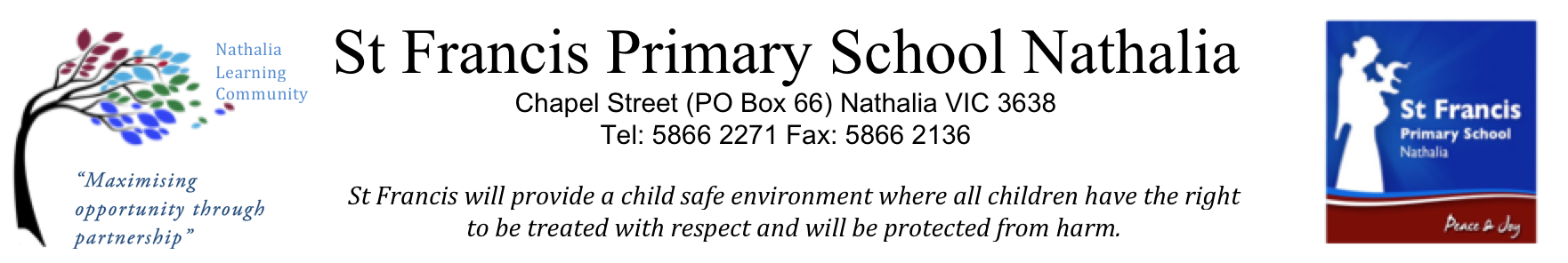 Volunteer Induction CompletionVolunteer	I confirm that I have completed a first-week induction process with my principal/supervisor/other delegated staff member.I acknowledge that I have read and understood the following:Please tick to indicate your acknowledgement and understandingVisit www.sfnathalia.catholic.edu.au to view the on-line ‘Volunteers Powerpoint.
Principal/SupervisorI confirm that induction has been provided and certify that the above-mentioned volunteer has completed first-week induction procedures and received all training as identified during the induction process.Code of ConductCode of ConductChild-Safe PoliciesChild-Safe PoliciesOccupational Health and SafetyOccupational Health and SafetyCyber SafetyCyber SafetyAnti-BullyingAnti-BullyingWatched the on-line ‘Volunteers’ PowerpointWatched the on-line ‘Volunteers’ PowerpointVolunteer’s name:Volunteer’s name:Signature:Signature:Date signed:Date signed:Principal/Supervisor’s name:Signature:Date signed:Copy of this checklist provided to new volunteer on (date):